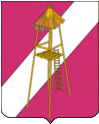 АДМИНИСТРАЦИЯ  СЕРГИЕВСКОГО СЕЛЬСКОГО ПОСЕЛЕНИЯ КОРЕНОВСКОГО РАЙОНАПОСТАНОВЛЕНИЕ18 февраля 2015 года			  				           № 30ст.СергиевскаяОб утверждении ведомственных перечней муниципальных услуг (работ), оказываемых (выполняемых) находящимися в ведении администрации Сергиевского сельского поселения Кореновского района муниципальными  учреждениями Сергиевского сельского поселения Кореновского района, в качестве основных видов деятельности	Руководствуясь Федеральным законом от 8 мая 2010 года  № 83-ФЗ «О внесении изменений в отдельные законодательные акты Российской Федерации в связи с совершенствованием правового положения государственных (муниципальных) учреждений», постановлением администрации Сергиевского сельского поселения Кореновского района от 03 ноября 2010 № 86 «О порядке формирования муниципального задания в отношении муниципальных бюджетных и казенных учреждений Сергиевского сельского поселения Кореновского района и финансового обеспечения выполнения муниципального задания»  в целях обеспечения учета муниципальных услуг и повышения их качества, формирования и мониторинга выполнения муниципального задания на оказание муниципальных услуг Сергиевского сельского поселения Кореновского района п о с т а н о в л я ю:1. Утвердить ведомственный перечень муниципальных услуг (работ), оказываемых (выполняемых) находящимися в ведении администрации Сергиевского сельского поселения Кореновского района муниципальными  учреждениями Сергиевского сельского поселения Кореновского района, в качестве основных видов деятельности (прилагается).2. Признать утратившим силу постановление администрации Сергиевского сельского поселения Кореновского района от 25 ноября 2010 года № 104 «Об утверждении Перечня муниципальных услуг (работ), оказываемых (выполняемых) муниципальными  учреждениями Сергиевского сельского поселения Кореновского района, в качестве основных видов деятельности».3. Постановление обнародовать на информационных  стендах и разместить в сети Интернет на официальном сайте администрации Сергиевского сельского поселения Кореновского района.4. Контроль за выполнением настоящего постановления возложить на начальника финансового отдела администрации Л.Г.Бундюк.5. Постановление вступает в силу со дня его подписания.ГлаваСергиевского сельского поселенияКореновского района                                                                         С.А.Басеев                                                                                                                                          ПРИЛОЖЕНИЕ                                                                                                                                          УТВЕРЖДЕН                                                                                                                                              постановлением администрации                                                                                                                                             Сергиевского сельского поселения                                                                                                                                               Кореновского района                                                                                                                                                 от 18.02.2015 № 30Перечень муниципальных  услуг, оказываемых муниципальными бюджетными учреждениями культурыСергиевского сельского поселения Кореновского района на 2015 год.Начальник финансового отдела администрации Сергиевского сельского  поселения  Кореновского района                                                                                                                                                  Л.Г.БундюкN 
п/пНаименование  
муниципальной 
услуги     Категории   
потребителей  муниципальной
услуги     Перечень и   
единицы  измерения   
показателей объема  муниципальной услуги   Показатели, характеризующие качество муниципальной услуги   Наименование муниципального учреждения, оказывающего муниципальную услугу   1 2       3       4       5       6        1.Организация  и проведение культурно-массовых мероприятий-физические лица;-юридические лица.- количество мероприятий (ед.)1) результативность и эффективность оказания услуг, по нижеприведенным критериям:а) количество культурно-массовых, зрелищных мероприятий досуговой направленности разных форм;б) количество посетителей данных мероприятий;в) количество клубных формирований и их наполняемость;г) количество действующих творческих коллективов;2)Удовлетворенность посетителями качеством  обслуживания1. Муниципальное бюджетное  учреждение культуры Сергиевского сельского поселения Кореновского района«Сергиевский сельский Дом культуры»2.Организация  библиотечно- информационного обслуживания населения.- физические лица, всех социальных групп вне зависимости от пола, национальности, образования, политических убеждений и отношения к религии, в т.ч. несовершеннолетние до 16 лет, а также лица не имеющие возможность посещать библиотеку в обычном режиме;- юридические лица;- общественные организацииколичество документовыдач- количество посещений - обращаемость  книжного фонда  = Кв/Кф;- отсутствие жалоб  на качество обслуживания.Муниципальное бюджетное учреждение культурыСергиевского сельского поселения Кореновского района «Сергиевская сельская библиотека»